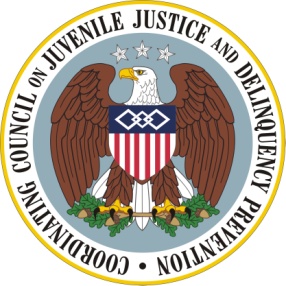 Coordinating Council on Juvenile Justice and Delinquency PreventionQuarterly MeetingApril 12, 2013U.S. Department of Justice, Office of Justice Programs810 Seventh Street NW, 3rd Floor Conference Center, Washington, DC 20531 10:00–10:15 a.m.	Welcome, Opening Remarks, and Introductions	Eric H. Holder, Jr., Attorney General, U.S. Department of Justice (DOJ)	Chair, Coordinating CouncilTony West, Acting Associate Attorney General, DOJRobert Listenbee, Jr., Administrator, Office of Juvenile Justice and Delinquency 		Prevention (OJJDP), DOJ, Vice Chair, Coordinating Council10:15–11:30 a.m.	Council Member Discussion:  Implementing Recommendations of the Attorney General’s Task Force on Children Exposed to ViolenceModerator:  OJJDP Administrator Robert Listenbee, Jr., Vice ChairU.S. Department of Health and Human ServicesAdditional Agency Briefings/CommentsPractitioner Comments11:30–11:40  a.m.	Agency Announcements 		U.S. Department of Housing and Urban Development (HUD)			Maurice Jones, Deputy Secretary, HUD			Additional Announcements11:40 –11:45 a.m.	Summary and Meeting Adjournment			Tony West, Acting Associate Attorney General, DOJ